MoHS STAR LEARNING WALK ALIGNMENT DOCUMENT				Subject: ___________________________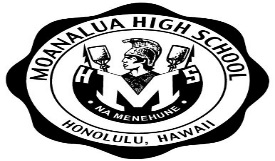 DOMAIN 3b: (EES – Danielson Observation)							Grade: ________    Date: _____________Using Questioning and Discussion Techniques.TEACHERSTUDENTSSTUDENTSSTUDENTS4.  Teacher uses a variety of questioning strategies to develop critical thinking.a. Asks students their opinions.b. Asks open-ended questions.c. Focuses on higher order thinking questions.d. Provides sufficient wait/processing time.e. Solicits contributions from all students.f. Engages students in self- or peer- assessment.g. Asks questions that lead to genuine discussion with and/or among students.h. Probes students responses beyond a(n) correct or incorrect answer.i. Elicits response from multiple students to the same question.j. Uses student responses and ideas to generate additional prompts/questions.k. Models/demonstrates own thinking process and/or metacognition.l. Asks a variety of questions to promote metacognition.5.  Students develop and/or demonstrate effective thinking process.a. Participates in a discussion around an issue.b. Explain the meaning of a problem.c. Provide own opinions on a topic/issued. Critique lab/learning procedure.e. Develop/demonstrate real world connections.f. Critique the reasoning of others.g. Provide verbal and/or written feedback to peers.h. Interpret, evaluate, and/or synthesize information.i. Identify an effective method or strategy they believe is most efficient.j. Explain thinking of problem-solving process/strategies to teacher or peers.k. Analyze and/or assess quality of work done by peers.l. Generate own ideas, questions, or hypotheses based on state information.m. Consider alternatives, explore the truth of conjectures and//or justify conclusions.6.  Students demonstrate that they are reflecting on a prompt &/or on their own learning.a. Reflect on whether results make sense.b. Examine own bias on an issue.c. Demonstrate cognition/metacognition.d. Explore how to improve a learning procedure.e. Participate in designing assessments for own work.f. Monitor own thinking and choose, use, or adjust strategies.g. Sets goals and/or monitor own personal records/achievement/growth.h. Design and or reflect on rubrics to gauge own personal performance.i. Reflect quietly to gain personal meaning (e.g., journals, exit slips, etc.)j. Make a text-t-o-text, text-to-self, and/or text-to-world connectionk. Collect information from formative assessments and/or analyze and/or assess quality of own work.l. Rethink/revise work based on data, self-evaluation, and/or feedback based from peers/teachers11. Students work collaboratively to provide social/peer support for learning.a. Correct peer behavior when necessary.b. Ensure all voices are heard in a discussion.c. Participates in writing, peer editing, reading, research, lab, and/or problem solving groups.d. Take an active role in monitoring own behavior within a group.e. Contribute to the management of instructional groups.f. Practice active listening, extend discussions, enrich dialogue with peers.g. Communicate to peers precisely about thinking process.h. Make comments and/or respond to peers in a positive and constructive manner.i. Work together to share knowledge, explain thinking process, complete project, and/or critique othersj. Receive social support for learning through periodic grouping with peers (e.g., response partner, turn and talk, small groups, think-pair-share, etc.) 